Карта ресурсовпо формированию и оценке функциональной грамотности Методическое сопровождение педагогаМетодическое сопровождение педагогаБанк заданий для участников образовательного процессаБанк заданий для участников образовательного процессапособие, сборник, статьясеминар, вебинар, презентация, разработкатестирование (в формате онлайн)Кейсы, задания, сборник заданийМетодические рекомендации по вопросам формирования функциональной грамотности – Москва, 2022(https://apkpro.ru/fmc/#novosti-fmc-)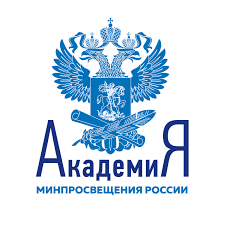 Онлайн-марафон функциональной грамотности Академии Минпросвещения России (https://apkpro.ru/educational-events/akademiya-minprosveshcheniya-rossii-provedet-onlayn-marafon-funktsionalnoy-gramotnosti/)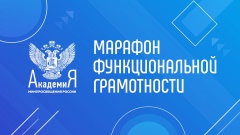 Российская электронная школа(https://resh.edu.ru/)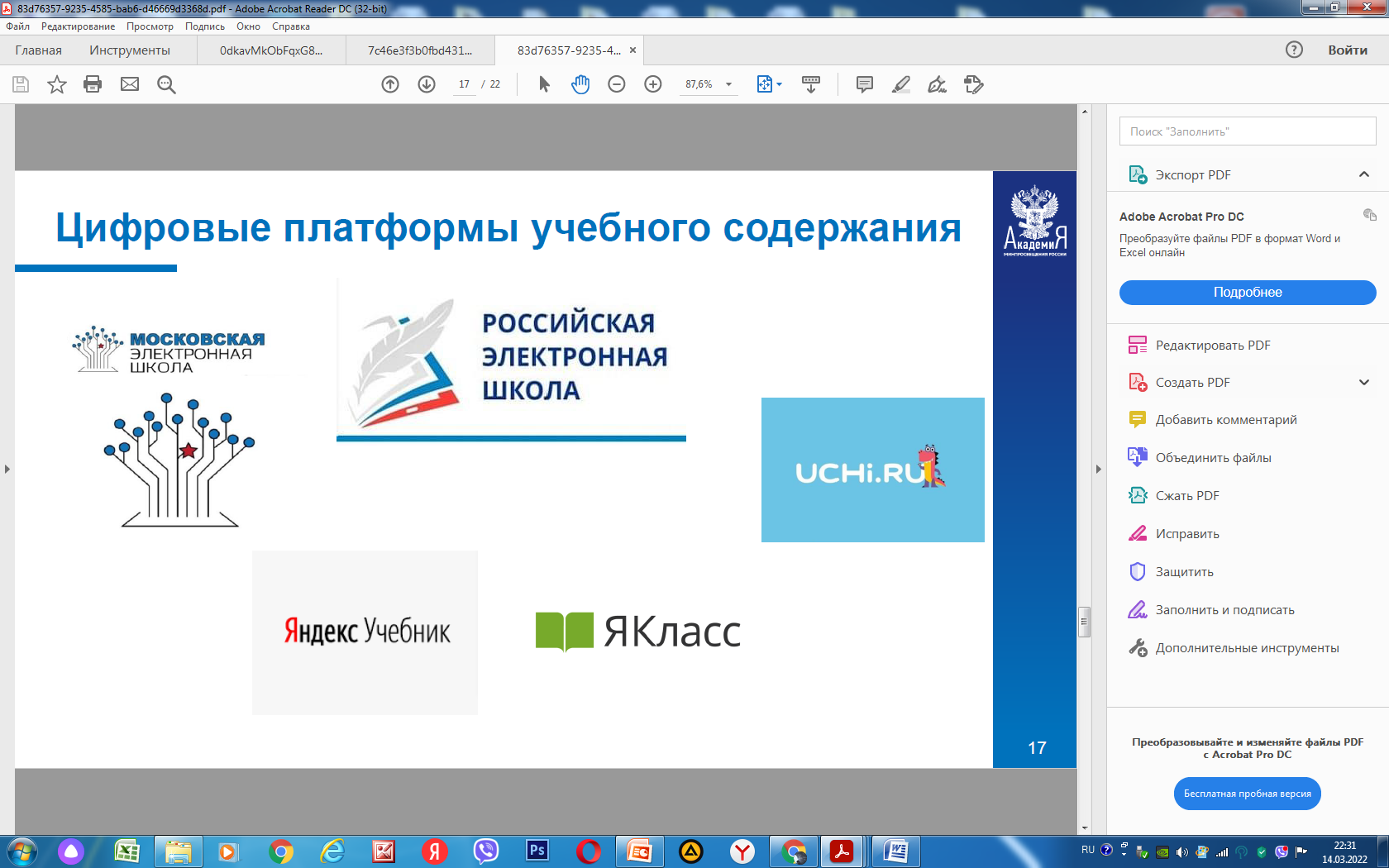 ФГБНУ ИСРО РАОБанк заданий (http://skiv.instrao.ru/bank-zadaniy/)Демонстрационные материалы(http://skiv.instrao.ru/support/demon-stratsionnye-materialya/)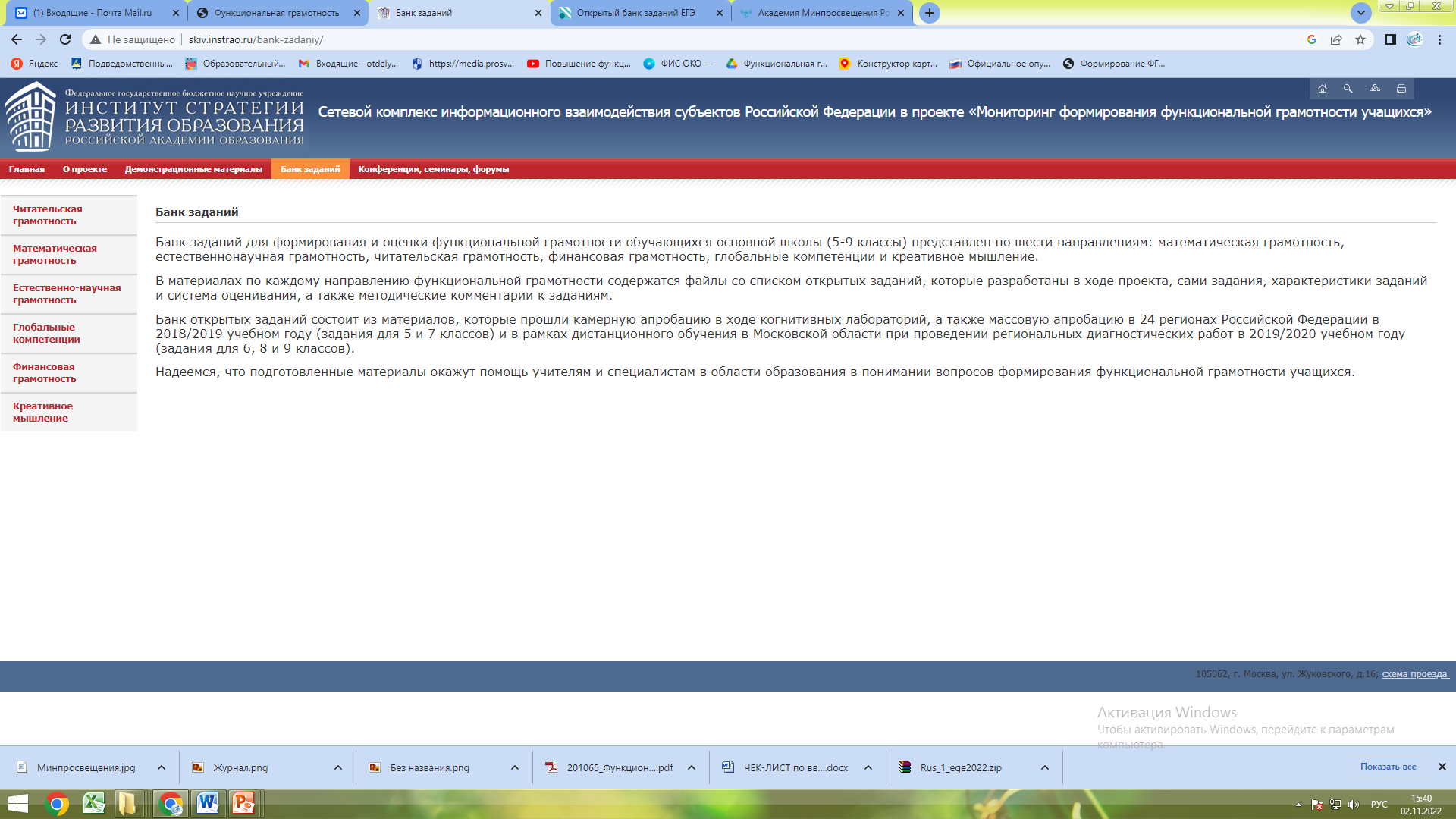 Методические рекомендации по формированию функциональной грамотности (естественно-научной грамотности, математической грамотности, финансовой грамотности, читательской грамотности, креативного мышления, глобальных компетенций)  обучающихся 5-9 классов с использованием открытого банка заданий на цифровой платформе – ФГБНУ ИСРО РАО, 2021(http://skiv.instrao.ru/bank-zadaniy/)Единое содержание общего образования (https://edsoo.ru/Formirovanie_i_-ocenka_funkcionalnoj_gramotnosti_-shkolnikov.htm) 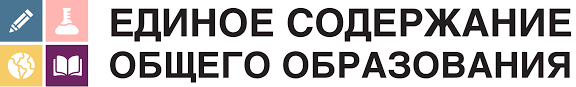 ФГБНУ «ФИОКО»Открытые задания PISA(https://fioco.ru/%D0%BF%D1%80%-D0%B8%D0%BC%D0%B5%D1%80%-D1%8B%D0%B7%D0%B0%D0%B4%-D0%B0%D1%87-pisa)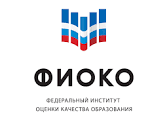 Комплект кейсов по формированию функциональной грамотности (читательская грамотность, математическая грамотность, естественно-научная грамотность)(https://apkpro.ru/fmc/)Открытый банк заданий для оценки читательской грамотности (V-IX классы)Банк разработан на базе текстов по предметам социально-гуманитарного цикла (русский язык, история, обществознание и география) и естественнонаучного цикла (биология, химия и физика) и содержит 900 заданий(https://fipi.ru/otkrytyy-bank-zadani-chitatelskoi-gramotnosti)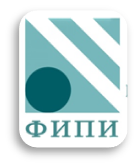 Методические рекомендации по использованиюв учебном процессе банка заданий для оценкичитательской грамотности обучающихсяhttps://doc.fipi.ru/bank-zadaniy-chitatelskoi-gramotnosti/metod_rek_chit_gr.pdfМетодические рекомендации по использованию в учебном процессе КИМ, сформированных на базе банка задний для оценки естественнонаучной грамотности - Москва, 2021 (https://doc.fipi.ru/otkrytyy-bank-zadaniy-dlya-otsenki-yestestvennonauchnoy-gramotnosti/metodicheskiye-rekomendatsii.pdf)Семинары по формированию функциональной грамотности ГАОУ ТО ДПО «ТОГИРРО»https://togirro.ru/nauchno_metodic-/metodicheskaya/razd_funkcionalnaya_-gramotnost/razd_sem_fs.html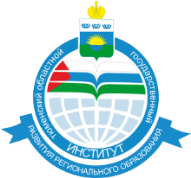 Открытый банк заданий ОГЭ(https://fipi.ru/oge/otkrytyy-bank-zadaniy-oge) Открытый банк заданий ЕГЭ(https://fipi.ru/ege/otkrytyy-bank-zadaniy-ege) Открытый банк заданий оценки естественнонаучной грамотности (VII-IX)(https://fipi.ru/otkrytyy-bank-zadaniy-dlya-otsenki-yestestvennonauchnoy-gramotnosti) Электронный журнал «Педагогические измерения», № 2, 2022(https://fipi.ru/zhurnal-fipi/tpost/sstknai7a1-zhurnal-pedagogicheskie-izmereniya-2-202)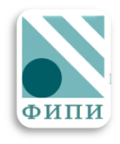 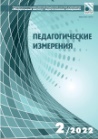 Функциональная грамотность. Банк заданий - издательство Просвещение https://media.prosv.ru/fg/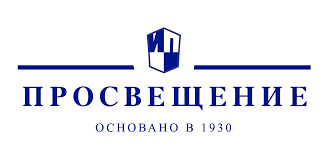 Серия: Функциональная грамотность. Учимся для жизни. Сборники эталонных заданий – Москва, Просвещение, 2021-2022 (17 книг)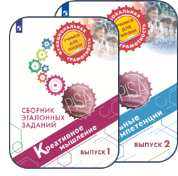 Учебно-методические комплексы и методические материалы по финансовой грамотности для общеобразовательных организацийhttps://fmc.hse.ru/methodology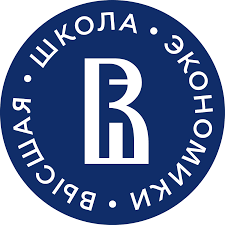 Цифровой образовательный контент (ЦОК)https://educont.ru/ 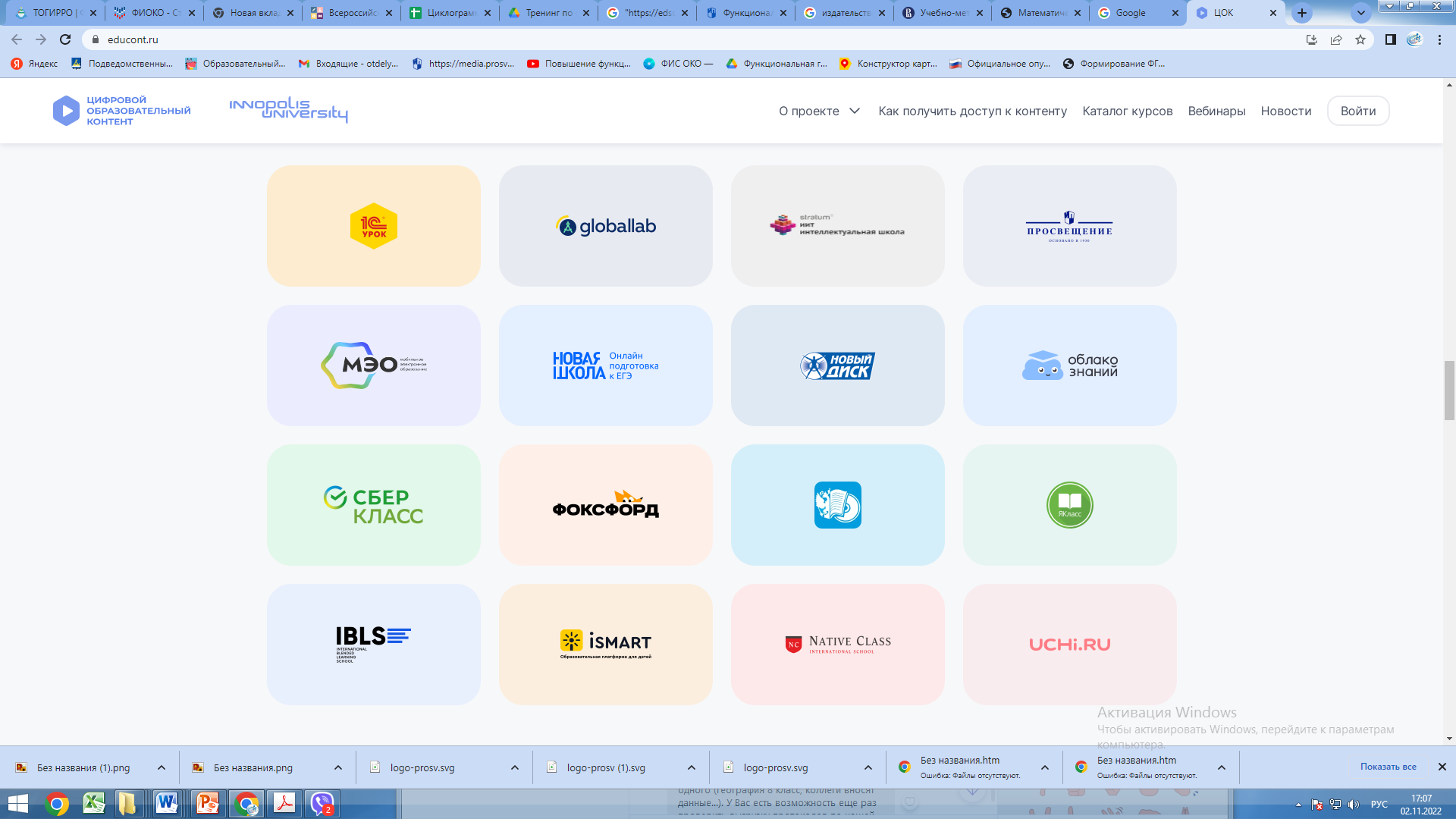 Пособия по развитию функциональной грамотности старшеклассников (читательская грамотность, естественно-научная грамотность, математическая грамотность) – Минпросвещения России и Академия Минпросвещения России, 2021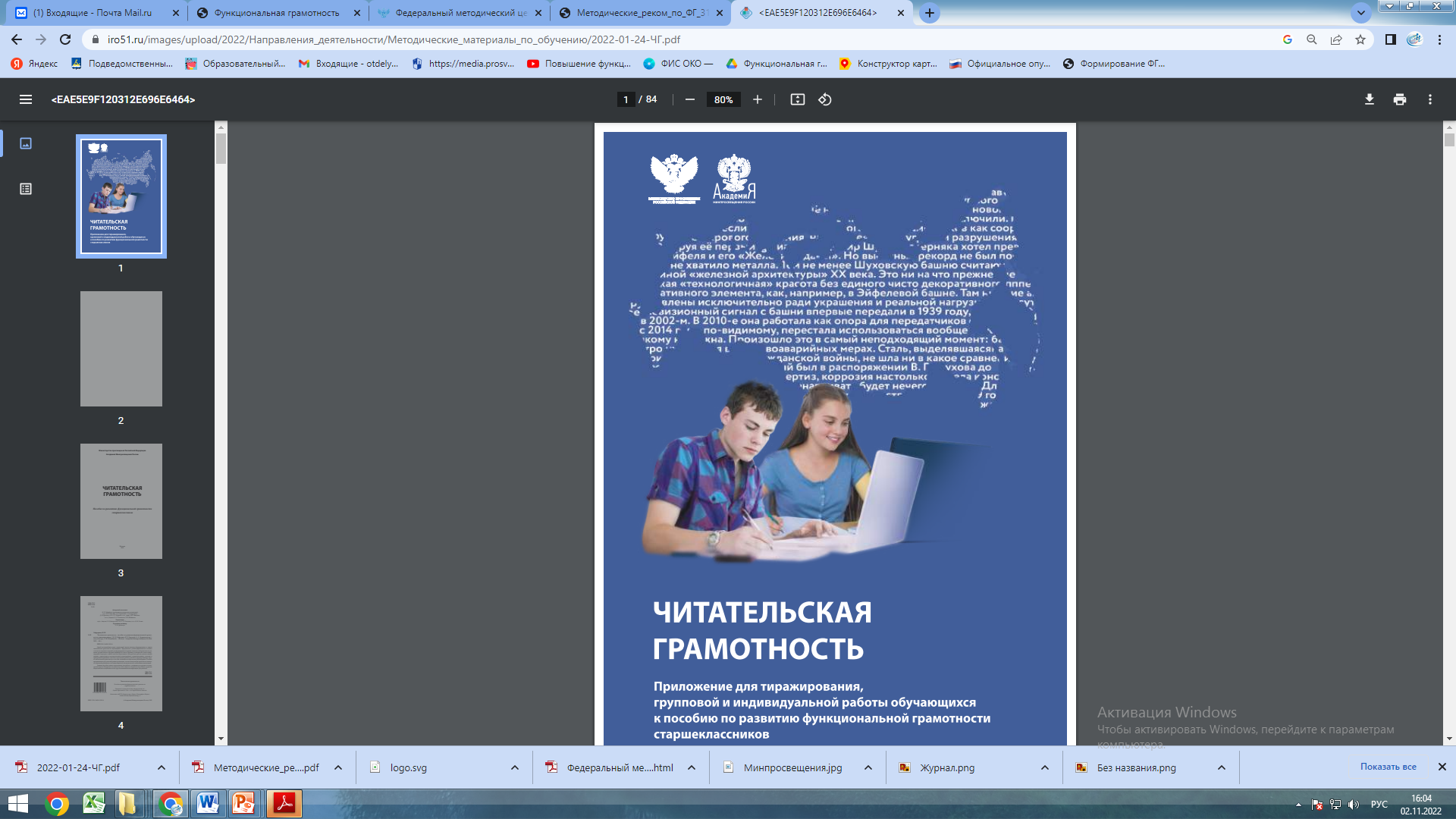 Формирование и оценка функциональной грамотности учащихся. Учебно-методическое пособие / Научный редактор И.Ю. Алексашина – СПб: КАРО, 2019Учим успешному чтению. Рекомендации учителю, 5-6 классы – Просвещение, 2021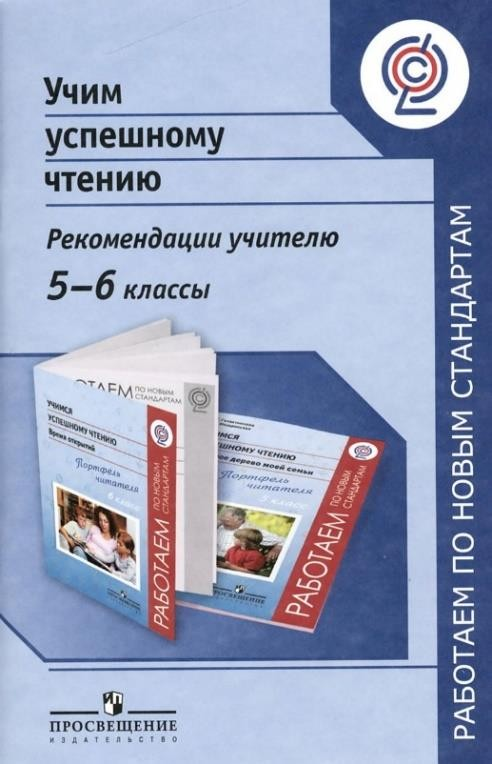 